ПОЛУФАБРИКАТЫ МЯСНЫЕ РУБЛЕНЫЕ  ДЛЯ                             ДЕТСКОГО ПИТАНИЯТехнические условияНастоящий проект стандарта не подлежит применению до его принятияМинскЕвразийский совет по стандартизации, метрологии и сертификации202ПредисловиеЕвразийский совет по стандартизации, метрологии и сертификации (ЕАСС) представляет собой региональное объединение национальных органов по стандартизации государств, входящих в Содружество Независимых Государств. В дальнейшем возможно  вступление в ЕАСС национальных органов по стандартизации других государств.Цели, основные принципы и основной порядок проведения работ по межгосударственной стандартизации установлены ГОСТ 1.0–2015 «Межгосударственная система стандартизации. Основные положения» и                                ГОСТ 1.2–2015 «Межгосударственная система стандартизации. Стандарты межгосударственные, правила и рекомендации по межгосударственной стандартизации. Правила разработки, принятия,  обновления и отмены».Сведения о стандарте1 РАЗРАБОТАН Федеральным государственным бюджетным научным учреждением «Федеральный научный центр пищевых систем имени В.М. Горбатова» РАН (ФГБНУ «ФНЦ пищевых систем им. В.М. Горбатова» РАН) 2 ВНЕСЕН Федеральным агентством по техническому регулированию и метрологии3 ПРИНЯТ Евразийским советом по стандартизации, метрологии и сертификации  (протокол № ___  от_____ )За принятие проголосовали:4 ВВЕДЕН ВПЕРВЫЕИнформация о введении в действие (прекращении действия) настоящего стандарта и изменений к нему на территории указанных выше государств публикуется в указателях национальных (государственных) стандартов, издаваемых в этих государствах.Информация об изменениях к настоящему стандарту публикуется в указателе (каталоге) «Межгосударственные стандарты», а текст этих изменений – в информационных указателях «Межгосударственные стандарты». В случае пересмотра или отмены настоящего стандарта соответствующая информация будет опубликована в информационном указателе «Межгосударственные стандарты»	Исключительное право официального опубликования настоящего стандарта на территории указанных выше государств, принадлежит национальным (государственным) органам по стандартизации этих государствСодержание  1 Область применения ……………………………………………………..2 Нормативные ссылки………………………………………………………3 Термины и определения ………………………………………………….4  Технические требования…………………………………………………5  Правила приемки………………………………………………………….. 6  Методы контроля…………………………………………………………..7  Транспортирование и хранение…………………………………………       Приложение А (справочное) Информационные сведения о пищевой ценности мясных рубленых полуфабрикатов ………………………………..Приложение Б (справочное) Информационные сведения  о содержаниивитаминов и минеральных веществ в мясных рубленых полуфабрикатах ……………………………………………………………………      Приложение В (обязательное) Компонентный состав мясных рубленых полуфабрикатов………………………………………………………..Приложение Г (справочное) Рекомендации по приготовлениюБиблиография…………………………………………………………………. М Е Ж Г О С У Д А Р С Т В Е Н Н Ы Й    С Т А Н Д А Р Т_________________________________________________________ПОЛУФАБРИКАТЫ МЯСНЫЕ РУБЛЕНЫЕ ДЛЯ ДЕТСКОГО ПИТАНИЯТехнические условияSemi-prepared ground meat products  for children nutrition. Specifications                                                                 Дата введения –1 Область применения	Настоящий стандарт распространяется на  мясные рубленые полуфабрикаты, предназначенные  для  питания детей  (далее – полуфабрикаты) в организованных коллективах и для реализации в торговле и сети общественного питания. Полуфабрикаты вырабатываются следующих наименований:Для питания детей старше полутора лет: котлетки «Детские». Для питания детей старше трех лет: бифштексы «Детский» и  «Детский-вита», котлета для гамбургера  «Детская»; люля-кебаб «Сказка»; ромштексы  «Буратино», «Буратино» витаминизированный», «Диетический» и «Чиполлино», крокеты «Детские», шницели  «Детский» и «Классный», котлеты «Школьные» и «Говяжьи «Школьные», ежики «Детские», зразы  «Детские», палочки «Детские», биточки «Детские», фрикадельки «Детские»,  тефтели «Детские», наггетсы «Детские».Требования к качеству и  требования, обеспечивающие безопасность, указаны в разделе 4, требования к маркировке – в разделе  5.2 Нормативные ссылкиВ настоящем стандарте использованы  ссылки на следующие межгосударственные стандарты:ГОСТ 8.5792002 Государственная система обеспечения единства измерений. Требования к количеству фасованных товаров в упаковках любого вида при их производстве, расфасовке, продаже и импортеГОСТ OIML R 76-1-2011 Государственная система обеспечения единства измере-ний (ГСИ). Весы неавтоматического действия. Часть 1. Метрологические и технические требования.ГОСТ ISO 973-2016 Пряности. Перец душистый [Pimenta dioica (L.) Merr.] в зернах или молотый. Технические условияГОСТ 11292013 Масло подсолнечное. Технические условия ГОСТ 172185 Морковь столовая свежая заготовляемая и поставляемая. Технические условияГОСТ 1723 – 2015 Лук репчатый свежий для промышленной переработки. Технические условияГОСТ 4288-76 Изделия кулинарные и полуфабрикаты из рубленого мяса. Правила приемки и методы испытаниГОСТ 5550-74 Крупа гречневая. Технические условия	ГОСТ 6292-93 Крупа рисовая. Технические условия   ГОСТ 7022-2019 Крупа манная. Технические условияГОСТ 8558.1―2015 Продукты мясные. Методы определения нитрита    ГОСТ 8808―2000 Масло кукурузное. Технические условия    ГОСТ 9142-2014 Ящики из гофрированного картона. Общие технические условия ГОСТ 9794―2015 Продукты мясные. Методы определения содержания общего фосфораГОСТ 9957-2015 Мясо и мясные продукты. Методы определения содержания хлористого натрияГОСТ 9959―2015 Мясо и мясные продукты. Общие условия проведения органолептической оценкиГОСТ 10444.11-2013 (ISO 15214:1998) Микробиология пищевых продуктов и кормов для животных. Методы выявления и подсчета количества мезофильных молочнокислых микроорганизмовГОСТ 10444.12–2013 Микробиология пищевых продуктов и кормов для животных. Методы выявления и подсчета количества дрожжей и плесневых грибов ГОСТ 10444.15–94 Продукты пищевые. Методы определения  количества мезофильных аэробных и факультативно-анаэробных микроорганизмов ГОСТ 10574-2016 Продукты мясные. Методы определения крахмалаГОСТ ISO 13493-2014 Мясо и мясные продукты. Метод определения содержания хлорамфеникола (левомицетина) с помощью жидкостной хроматографии ГОСТ 13830-97 Соль поваренная пищевая. Общие  технические условияГОСТ 14192―96 Маркировка грузов. Технические условияГОСТ 21650-76 Средства скрепления тарно-штучных грузов в транспортных пакетах. Общие требованияГОСТ 23042―2015 Мясо и мясные продукты. Методы определения жираГОСТ 24597-81 Пакеты тарно-штучных грузов. Основные параметры и размерыГОСТ 25011― 2017 Мясо и мясные продукты. Методы определения белкаГОСТ 26663-85 Пакеты транспортные. Формирование с применением средств пакетирования. Общие технические требованияГОСТ 26669―85 Продукты пищевые и вкусовые. Подготовка проб для микробиологических анализовГОСТ 26670―91 Продукты пищевые. Методы культивирования микроорганизмовГОСТ 26927―86 Сырье и продукты пищевые. Методы определения ртутиГОСТ 26929―94 Сырье и продукты пищевые. Подготовка проб. Минерализация для определения содержания токсичных элементовГОСТ 26930―86 Сырье и продукты пищевые. Метод определения мышьякаГОСТ 26932―86 Сырье и продукты пищевые. Методы определения свинца ГОСТ 26933―86 Сырье и продукты пищевые. Методы определения кадмияГОСТ 26987―86 Хлеб белый из пшеничной муки высшего, первого и второго сортов. Технические условияГОСТ 27568–87 Твердые сычужные сыры и сырные продукты для экспорта. Технические условия ГОСТ 27842―88 Хлеб из пшеничной муки. Технические условияГОСТ 28402―89 Сухари панировочные. Общие технические условияГОСТ 29299―92 (ИСО 2918―75) Мясо и мясные продукты. Метод определения нитритаГОСТ 29301-92 (ИСО 5554-78) Продукты мясные. Метод определения крахмалаГОСТ 30178―96 Сырье и продукты пищевые. Атомно-абсорбционный метод определения токсичных элементовГОСТ 30363-2013 Продукты яичные жидкие и сухие пищевые. Технические условияГОСТ 30538―97 Продукты пищевые. Методика определения токсичных элементов атомно-эмиссионным методомГОСТ 31450-2013 Молоко питьевое. Технические условияГОСТ 31473―2012 Мясо индеек (тушки и их части). Общие технические условияГОСТ 31476―2012 Свиньи для убоя. Свинина в тушах и полутушах. Технические условияГОСТ 31479―2012 Мясо и мясные продукты. Метод гистологической идентификации составаГОСТ 31628―2012 Продукты пищевые и продовольственное сырье. Инверсионно-вольтамперометрический метод определения массовой концентрации мышьяка ГОСТ 31654―2012 Яйца куриные пищевые. Технические условия   ГОСТ 31659―2012 (ISO 6579:2002) Продукты пищевые. Методы выявления бактерий рода SalmonellaГОСТ 31671―2012 (EN 13805:2002) Продукты пищевые. Определение следовых элементов. Подготовка проб методом минерализации при повышенном давленииГОСТ 31694-2012 Продукты пищевые, продовольственное сырье. Метод определе-ния остаточного содержания антибиотиков тетрациклиновой группы с помощью высокоэффективной жидкостной хроматографии с масс-спектрометрическим детекторомГОСТ 31707-2012 (EN 14627:2005) Продукты пищевые. Определение следовых элементов. Определение общего мышьяка и селена методом атомно-абсорбционной спектрометрии с генерацией гидридов с предварительной минерализацией пробы под давлениемГОСТ 31719-2012 Продукты пищевые и корма. Экспресс-метод определения сырьевого состава (молекулярный)ГОСТ 31746―2012 (ISO 6888-1:1999; ISO 6888-2:1999; ISO 6888-3:2003) Продукты пищевые. Методы выявления и определения количества коагулазоположительных стафилококков и Staphylocoсcus aureusГОСТ 31747―2012 (ISO 4831:2006, ISO 4832:2006) Продукты пищевые. Методы выявления и определения количества бактерий группы кишечных палочек (колиформных бактерий) ГОСТ 31760-2012 Масло соевое. Технические условияГОСТ 31778―2012 Мясо. Разделка свинины на отрубы. Технические условияГОСТ 31796―2012 Мясо и мясные продукты. Ускоренный  гистологический метод определения структурных компонентов составаГОСТ 31797―2012 Мясо. Разделка говядины на отрубы. Технические условияГОСТ 31798―2012 Говядина и телятина для производства продуктов детского питания. Технические условияГОСТ 31799―2012 Мясо и субпродукты, замороженные  в блоках, для производства продуктов питания детей раннего возраста. Технические условияГОСТ 31903–2012 Продукты пищевые. Экспресс-метод определения антибиотиков ГОСТ 319042012 Продукты пищевые. Методы отбора проб для микробиологических испытанийГОСТ 31962-2015 Мясо кур (тушки кур, цыплят, цыплят-бройлеров и их части). Технические условияГОСТ 32008―2012 (ISO 937:1978) Мясо и мясные продукты. Определение содержания азота (арбитражный метод)ГОСТ 32031―2012 Продукты пищевые. Методы выявления бактерий  Listeria monocytogenesГОСТ 32065–2013 Овощи сушеные. Общие технические условияГОСТ 32161–2013 Продукты пищевые. Метод определения содержания цезия   Cs-137ГОСТ 32163-2013 Продукты пищевые. Метод определения содержания стронция          Sr-90ГОСТ 32164–2013 Продукты пищевые. Метод отбора проб для определения стронция Sr-90 и цезия Cs-137ГОСТ 32284-2013 Морковь столовая свежая, реализуемая в розничной торговой сети. Технические условия ГОСТ 32308–2013 Мясо и мясные продукты. Определение содержания хлорорганических пестицидов методом газовой хроматографииГОСТ 32967 -2014 Полуфабрикаты мясные для детского питанияГОСТ 33426-2015 Мясо и мясные продукты. Определение свинца и кадмия методом электротермической атомно-абсорбционной спектрометрииГОСТ 33609-2015 Мясо и мясные продукты. Органолептический анализ.Идентифи-кция и выбор дескриптеров для установления органолептических свойств при многостороннем подходеГОСТ 33629-2015 Консервы молочные. Молоко сухое. Технические условияГОСТ 33741–2015 Консервы мясные и мясосодержащие. Методы определения органолептических показателей, массы нетто и массовой доли составных частейП р и м е ч а н и е  – При пользовании настоящим стандартом целесообразно проверить действие ссылочных стандартов на территории государства по  соответствующему указателю стандартов,  составленному  по состоянию на 1 января текущего года, и по соответствующим информационным указателям, опубликованным в текущем году. Если ссылочный стандарт заменен (изменен), то при пользовании настоящим стандартом следует руководствоваться заменяющим (измененным) стандартом. Если ссылочный стандарт отменен без замены, то положение, в котором дана ссылка на него, применяется  в части, не затрагивающей эту ссылку.3 Термины и определенияВ настоящем стандарте примененны термины по [1], [2], ГОСТ 32967-2014.4  Технические требования4.1 Характеристики4.1.1 Полуфабрикаты  должны соответствовать   требованиям настоящего стандарта, вырабатываться по технологической инструкции, регламентирующей рецептуры и технологический процесс, а также требованиям, установленным [1], [2], ГОСТ 32967.4.1.3 По органолептическим и физико-химическим показателям полуфабрикаты  должны соответствовать требованиям, указанным в таблицах 1,2,3.Т а б л и ц а  2Т а б л и ц а 34.1.4 По микробиологическим показателям    полуфабрикаты не должны превышать норм, установленных для продуктов детского питания, соответствующих  [1], [2] или нормативным правовым актам, действующим на территории   государства, принявшего стандарт.4.1.5 Содержание токсичных элементов, пестицидов, нитритов,  нитрозаминов,  радионуклидов, антибиотиков, диоксинов не должно превышать норм, установленных для продуктов детского питания, соответствующих  [1], [2] или нормативным правовым актам, действующим на территории   государства, принявшего стандарт.4.2  Требования к сырью и материалам4.2.1 Мясное сырье, пищевые ингредиенты и добавки, используемые для изготовления полуфабрикатов, по показателям безопасностим должны отвечать требованиям для пищевых компонентов, используемых при производстве продуктов для питания детей, установленных [1]-[5] или нормативным документам, действующим на территории   государства, принявшего стандарт.Для изготовления  полуфабрикатов   применяют следующее сырье, пищевые ингредиенты и добавки:- говядину первой и второй категории  упитанности по ГОСТ 31797, ГОСТ 31798, а также полученную при ее  разделке говядину жилованную с  массовой долей соединительной и жировой ткани не  более 6 %, 12 % и 20 %;- свинину первой, второй и третьей категории по ГОСТ 31476,    ГОСТ 31778, а также  полученную при ее разделке  свинину жилованную с массовой долей жировой ткани  от 30 % до 50 % и от 50 % до 60 %;-  баранину, полученную при ее разделке баранины жилованной с массовой долей жировой и соединительной ткани не более    9 %; блоки замороженные из жилованной говядины (с содержанием соединительной и жировой ткани не более 6 %, 12 % и 20 %), свинины (с массовой долей жировой ткани от 28 % до 32 % и не более 50 %),  печени по ГОСТ 31799; свинины (с массовой долей  жировой ткани от 50 % до 70 %),  баранины (с содержанием жировой и соединительной ткани не более 6 %) по нормативным документам, действующим на территории государства, принявшего стандарт;- мясо котлетное говяжье для детского питания с массовой долей соединительной и жировой ткани не более 20 %;- мясо котлетное свиное для детского питания с массовой долей жировой ткани не более 30 %;- печень от разных видов животных;- мясо птицы охлажденное первого сорта по ГОСТ 31962 (тушки цыплят, цыплят-бройлеров и их части), ГОСТ 31473 и полученные при их разделке бескостное мясо окорочков, бедер и грудной части;- молоко сухое обезжиренное по ГОСТ 33629;- молоко сухое цельное по ГОСТ 4495;- белки соевые  изолированные, концентрированные, не содержащие генно-модифицированных организмов;- молоко питьевое;    - яйца куриные пищевые по ГОСТ 31654;- продукты яичные по ГОСТ 30363; - казеинат натрия с массовой долей белка не менее 85 %;- клетчатку соевую, пшеничную, морковную, овсяную, яблочную, волокна свекло-вичные;- концентрат молочной сыворотки;- овощи свежие, сушеные и быстрозамороженные, в том числе:  лук репчатый по ГОСТ 1723; морковь столовую по      ГОСТ 1721; картофель по ГОСТ 6014;  лук репчатый, морковь сушеные,  по ГОСТ 32065;- грибы свежие (вешенки, шампиньоны); - сыр твердый по ГОСТ 27568;- хлеб пшеничный по ГОСТ 27842 из муки не ниже первого сорта;- хлеб белый из пшеничной муки высшего и первого сортов по  ГОСТ 26987;- крупу манную по ГОСТ 7022;- крупу гречневую по ГОСТ 5550 не ниже первого сорта;- крупу рисовую по ГОСТ 6292 не ниже первого сорта;- отруби пшеничные диетические;- сухари панировочные по ГОСТ 28402; - масло подсолнечное рафинированное дезодорированное (с перекисным числом не более 2 ммоль активного кислорода/кг) «Премиум»  по  ГОСТ 1129;- масло кукурузное рафинированное дезодорированное (с перекисным числом не более 2 ммоль активного кислорода/кг) по ГОСТ 8808;- масло соевое рафинированное дезодорированное (с перекисным числом не более 2 ммоль активного кислорода/кг) по ГОСТ 31760; - соль поваренную пищевую по ГОСТ 13830, выварочную или каменную, самосадочную, садочную, помола № 0 или 1, не ниже первого сорта;- соль поваренную йодированную;- перец душистый по ГОСТ 29045;- перец душистый молотый;- зелень свежую и сушеную (укроп, петрушку, сельдерей);- экстракты семян укропа, петрушки, полученные СО2 экстракцией, без применения химических растворителей; эмульсии вкусоароматические для продуктов детского питания; - кальций лимоннокислый 4-водный (цитрат кальция, регулятор кислотности Е333) с массовой долей основного вещества не менее 97,5 %;бета-каротин (2%-й раствор бета каротина в воде или 0,1% раствор бета каротина в масле)- йодированные молочные белки с содержанием йода не более 15 %;- кислоту никотиновую (витамин РР, Е375);- кислоту аскорбиновую (витамин С, антиокислитель Е300);- тиамин бромид (витамин В1);- рибофлавин (витамин В2, Е101);- смеси пищевых ингредиентов для мясных полуфабрикатов для детского питания;- смеси витаминно-минеральные для мясных полуфабрикатов для детского питания;- воду питьевую.   4.2.2 Сырье животного происхождения, используемое для производства полуфабрикатов, должно быть получено от  животных, прошедших ветеринарно-санитарную экспертизу, отвечать ветеринарно-санитарным требованиям [1], [2]   и сопровождаться  ветеринарными документами в соответствии с законодательством, действующим на территории государства, принявшего стандарт.   Мясное сырье должно быть получено от здоровых молодых животных, выращенных и откормленных без применения стимуляторов роста, гормональных препаратов,  антибиотиков и  должно отвечать требованиям к мясному сырью для питания детей раннего возраста или для питания детей старше трех лет в зависимости от назначения полуфабрикатов в соответствии с [1], [2] и законодательством, действующим на территории государства, принявшего стандарт.4.2.3 Для производства полуфабрикатов не допускается применять:   а) мясное сырье: - полученное от убоя  быков, хряков и  тощих животных; - замороженное более одного раза; - замороженное со сроком годности более  6 мес.; - с массовой долей общего фосфора свыше 0,2 %; - в замороженном состоянии с температурой в любой точке измерения выше минус 18 оС;б) компоненты, полученные с использованием генно-модифицированных организмов;в)  овощи замороженные со сроком годности более 12 мес;4.2.4 Допускается использование аналогичных видов сырья, пищевых ингредиентов и добавок, характеристики которых соответствуют требованиям 4.2.1– 4.2.3.5.  Маркировка5.1 Каждая единица продукции, упакованной в потребительскую упаковку,  должна иметь маркировку, характеризующую продукцию.  Маркировка должна соответствовать требованиям [2], [5] или нормативных правовых актов, действующих на территории государства, принявшего стандарт, и должна содержать:- наименование полуфабриката с  указанием:  рубленый , формованный; - состав полуфабрикатов;- категорию полуфабрикатов; - термическое состояние;- массу нетто;- сведения о том, что полуфабрикаты предназначены для питания детей старше    полутора лет  или для питания детей старше трех лет;- дату изготовления и упаковывания;- срок годности  и условия хранения до и после вскрытия упаковки;  -  рекомендации по приготовлению;- наименование и местонахождение изготовителя [юридический адрес, включая страну, и, при несовпадении с юридическим  адресом, адрес(а) производств(а)] и организации в государстве, принявшем стандарт, уполномоченной изготовителем на принятие претензий от потребителей на ее территории (при наличии);- пищевую ценность 100 г полуфабрикатов;- содержание витаминов, минеральных веществ (при их внесении), а также их содержание, выраженное в процентах от норм физиологической потребности;- надпись: «Упаковано под вакуумом» или «Упаковано в условиях модифицированной атмосферы» (в случае упаковки под вакуумом или в условиях модифицированной  атмосферы); - информацию о подтверждении соответствия; - обозначение настоящего стандарта, в соответствии с которым изготовлены полуфабрикаты;- единый знак обращения продукции  на рынке государств-членов Таможенного союза для государств-членов Таможенного союза. Пример маркировки полуфабрикатов: «Шницель «Детский». «Полуфабрикат мясной рубленый формованный категории Б для питания детей старше трех лет, охлажденный».5.2 Транспортная маркировка – по [2], [6],  ГОСТ 14192 с дополнительным грифом: «Детское питание», с использованием манипуляционных знаков: «Скоропортящийся груз», «Ограничение температуры», с обозначением настоящего стандарта и нормативной или технической документации, в соответствии с которой изготовлены полуфабрикаты.6 Упаковка6.1 Все используемые материалы для упаковки должны соответствовать требованиям [5] или нормативных правовых актов, действующих на территории государства, принявшего стандарт.6.2 Полуфабрикаты упаковывают в упаковочные материалы (пакеты из пленочных материалов, лотки из полимерных материалов, коробки из картона и др.), обеспечивающие их качество, безопасность и сохранность в процессе транспортирования, хранения и реализации.6.3  Полуфабрикаты выпускают весовыми и фасованными. Полуфабрикаты фасуют в потребительскую упаковку массой до 500 г;Для общественного питания допускается выпуск полуфабрикатов весовыми не более 20 кг. 6.4 Отрицательные отклонения  массы нетто одной упаковочной единицы от номинальной массы должны соответствовать требованиям  ГОСТ 8.579.6.5 Продукцию упаковывают в чистые, сухие, без постороннего запаха многооборотные  ящики: полимерные, алюминиевые, а также в ящики из  гофрированного картона по ГОСТ 9142.В каждую единицу транспортной упаковки упаковывают продукт одной даты выработки и одного наименования. 6.6 Масса нетто продукции в многооборотных ящиках не более 30 кг; масса нетто в ящиках из гофрированного картона не более 20 кг; в контейнерах, таре – оборудовании – не более 250 кг.  6.7 Пакетирование – по ГОСТ 26663. Средства скрепления груза в транспортные пакеты – по ГОСТ 21650 с основными параметрами и размерами по   ГОСТ 24597.7 Правила приемки7.1 Полуфабрикаты принимают партиями. Определение партии – по [2],  объем выборок и правила приемки – по  ГОСТ 32951. 7.2 Каждая партия продукции должна проходить органолептический контроль. 7.3 Показатели массовой доли хлорида натрия (поваренной соли), хлеба определяют в каждой партии; жира, белка, общего фосфора, крахмала,   микробиологические показатели определяет изготовитель периодически, но не реже одного раза в 30 дн. Контроль номинальной массы одного изделия, температуры продукта осуществляют не реже 2-х раз в течение смены, а также по требованию контролирующей организации.Показатели массовой доли витаминов (В1, В2, РР, С, β каротин) – для витаминизированных изделий и массовой доли минеральных веществ (кальций,  йод) – для изделий, обогащенных минеральными компонентами, определяют изготовителем периодически, но не реже одного раза в квартал. Периодичность контроля устанавливает изготовитель.7.4 Периодически в соответствии с программой производственного контроля или по требованию  потребителя или контролирующей организации  изготовитель подтверждает соответствие массовой доли мышечной ткани (категории), заявленному в маркировке на основании рецептурных журналов и результатов контроля качества используемого жилованного мяса. Порядок и периодичность контроля качества используемого жилованного мяса устанавливает изготовитель в соответствии  в программе производственного контроля. 7.5 Порядок и периодичность контроля показателей безопасности (содержание токсичных элементов, антибиотиков, нитритов, нитрозаминов, пестицидов,   радионуклидов) устанавливает изготовитель в  программе производственного контроля.  7.6 Контроль за содержанием диоксинов проводится в случаях ухудшения экологической ситуации, связанной с авариями, техногенными и природными катастрофами, приводящими к образованию и попаданию диоксинов в окружающую среду; в случае обоснованного предположения о возможном их наличии в продовольственном сырье.7.7 В случае разногласия по составу используемого сырья проводят идентификацию сырьевого состава. 7.8 Контроль продукта на наличие генетически модифицированных организмов (ГМО) осуществляется по требованию контролирующей организации или потребителя.8 Методы контроля8.1 Отбор проб и подготовка их  к испытаниям – по ГОСТ  4288,   ГОСТ 26669,                 ГОСТ 26670, ГОСТ 26929, ГОСТ 31904, ГОСТ 31671, ГОСТ 32164.8.2 Определение органолептических показателей (внешний вид, запах, цвет) –  по ГОСТ 9959.8.3 Определение массовой доли жира – по ГОСТ 23042.8.4 Определение массовой доли белка – по ГОСТ 25011.8.5 Определение массовой доли хлорида натрия (поваренной соли) – по                        ГОСТ 9957.8.6 Определение массовой доли нитрита – по ГОСТ 8558.1, ГОСТ 29299.8.7 Определение содержания токсичных элементов: - ртути – по ГОСТ 26927;- мышьяка  – по ГОСТ 31628, ГОСТ 26930, ГОСТ 30538.- свинца – по ГОСТ 26932,  ГОСТ 30178,  ГОСТ 30538. - кадмия – по ГОСТ 26933, ГОСТ 30178, ГОСТ 30538.8.8 Определение пестицидов – по ГОСТ 32308.8.9 Определение антибиотиков – по ГОСТ ISO 13493, ГОСТ 31694, ГОСТ 31903.8.10 Определение нитрозаминов – по нормативным документам, действующим на территории государства, принявшего стандарт.8.11 Определение радионуклидов – по ГОСТ 32161, ГОСТ 32163.8.12 Определение микробиологических показателей:- количества мезофильных аэробных и факультативно-анаэробных микроорганизмов (КМАФАнМ) – по ГОСТ 10444.15;- бактерий группы кишечных палочек (колиформы) – по ГОСТ 31747;- Staphylococcus aureus – по ГОСТ 31746; - патогенных микроорганизмов, в т.ч. сальмонелл –  по ГОСТ 31659; - Listeria monocytogenes – по ГОСТ 32031; - плесеней – по ГОСТ 10444.12; - молочнокислых микроорганизмов – по ГОСТ 10444.11.8.13 Определение массовой доли витаминов и  минеральных веществ – по нормативным документам  действующим на    территории  государства, принявшего стандарт, йода- по ГОСТ 31660. 8.14 Определение массовой доли общего фосфора – по ГОСТ 9794.8.15 Определение массовой доли хлеба – по ГОСТ 4288.8.16 Определение массовой доли крахмала – по ГОСТ 10574, ГОСТ 29301. 8.17 Определение отклонений массы нетто фасованных продуктов – по  ГОСТ 8.579.8.18 Идентификация сырьевого состава продукта – по ГОСТ 31796, ГОСТ 31479.8.19 Определение температуры полуфабриката
         8.19.1 Средства измерений и вспомогательное оборудование
        Термометр цифровой с диапазоном измерения от минус 30°С до 120°С, с ценой деления 0,1°С или другие приборы, обеспечивающие измерение температуры в заданном диапазоне.
         8.19.2 Выполнение измерений
         Для измерения температуры от каждой партии полуфабрикатов осуществляют выборку потребительских упаковочных единиц в соответствии с ГОСТ 32951 (таблица 4). В случае, если потребительская упаковочная единица содержит один продукт, то измерение температуры проводят в любой точке полуфабриката из каждой выбранной упаковки. Если в потребительской упаковочной единице содержится несколько единиц продукции, то измерение проводят в одном изделии из каждой выбранной упаковки.
        8.19.3 Обработка результатов измерений
        За окончательный результат принимают среднеарифметическое значение температуры, полученное в результате измерения всех отобранных полуфабрикатов.
        8.20 Определение диоксинов – по нормативным документам, действующим на территории  государства, принявшего стандарт.8.21 Определение ГМО – по нормативным документам, действующим на территории государства, принявшего стандарт.8.22 Определение  массы полуфабриката   проводят  на  лабораторных   весах по ГОСТ OIML.R 76-1.                                                                                                                                                                                                                                                                                                                                                                                                                                                                                                                                                                                                                                                                                                                                                                                                                                                                                                                                                                                                                                                                                                                                                                                                                                                                                                                                                                                                                                                                                     8.23 Массу упаковок проверяют на весах для статического взвешивания.8.24 Определение массовой доли мышечной ткани в полуфабрикатах определяют по ГОСТ 32967.9 Транспортирование и хранение9.1 Полуфабрикаты на предприятии-изготовителе хранят:  охлажденные – при температуре воздуха от минус 1°С до 4 оС включительно, подмороженные – при температуре воздуха от минус 5 оС до минус 2 оС включительно,  рубленые замороженные – при температуре не выше минус 18 оС.    9.2 Полуфабрикаты выпускают в реализацию, транспортируют и хранят: охлажденные – при  температуре воздуха от минус 1°С до 4 оС включительно,  подмороженные – при температуре воздуха от минус 5 оС до минус 2 оС включительно,   замороженные – при температуре не выше минус 18 оС.    9.3 Полуфабрикаты транспортируют в охлаждаемых транспортных средствах при соблюдении требований к условиям, обеспечивающим их безопасность и сохранность качества. Температура в любой точке измерения полуфабрикатов, сдаваемых грузополучателю, не должна превышать: для охлажденных минус 2 оС,  для замороженных – минус 18 оС.  9.4 Реализацию полуфабрикатов осуществляют в условиях, обеспечивающих их безопасность и качество.9.5 Срок годности полуфабрикатов, гарантирующий сохранность, качество и безопасность продукции с учетом вида потребительской упаковки,  условий производства и других факторов, влияющих на срок годности, устанавливает изготовитель.Приложение А(справочное)Информационные сведения о пищевой ценности мясных рубленых полуфабрикатов А.1 Пищевая ценность мясных рубленых полуфабрикатов в  продукта приведена в таблице А.1.                                                                                                            Т а б л и ц а  А.1П р и м е ч а н и е – В маркировке указываются фактические значения показателей пищевой и энергетической ценности, массовой доли витаминов и минеральных веществ с указанием процента их содержания от суточной нормы для детей старше 1,5 лет и  трех лет, установленные  изготовителем с учетом используемого сырья и технологии производства. Допускается указывать средние значения показателей пищевой ценностиПриложение Б(справочное)Информационные сведения о содержании витаминов и минеральных веществ в мясных рубленых полуфабрикатах, обогащенных витаминами и минеральными веществами Б.1 Информационные сведения о содержании в  продукта витаминов и минеральных веществ в мясных рубленых полуфабрикатах, обогащенных витаминами и минеральными веществами приведены в таблице Б.1.Таблица Б.1Приложение В (обязательное)Компонентный состав мясных рубленых полуфабрикатов В.1 Компонентный состав мясных рубленых полуфабрикатов приведен в таблице В.1.Т а б л и ц а В.1Приложение Г (справочное) Рекомендации по приготовлениюПолуфабрикаты мясные замороженные  приготавливают  без проведения предварительного размораживания. Полуфабрикаты без панировки могут быть сварены на пару или в небольшом количестве воды. Продолжительность варки от 20 до 35 мин. в  зависимости от массы полуфабрикатов. Полуфабрикаты могут  приготовлены в пароконвектомате при паро-конвекционном режиме.Полуфабрикаты панированные и без панировки обжаривают на сковороде с двух сторон в нагретом сливочном масле в течение 10 минут, затем укладывают на противень, смазанный маслом,  и доводят до готовности в жарочном или духовом шкафах при температуре 250-280 °С в течение 5-10 мин. БиблиографияУДК                                                                                                  МКС 67.120.10	 Ключевые слова: полуфабрикаты мясные рубленые для детского питания, внешний вид, вкус и запах, консистенция, вид на разрезе, массовая доля белка, жира, хлористого натрия, общего фосфора, витаминов, минеральных веществ, содержание токсичных элементов,  антибиотиков, нитритов, нитрозаминов,  пестицидов, радионуклидов, диоксинов, маркировка, упаковка, правила приемки, методы контроля, транспортирование,  хранениеГОСТ Полуфабрикаты мясные рубленые для детского питанияТехнические условияРазработчики стандарта:ФГБНУ «ФНЦ пищевых систем им. В.М. Горбатова» РАН Директор                                                           ______________              Кузнецова О.А. Заместитель директора                                    ______________             Семенова А. А. Руководитель отдела «Специализи-рованного и функционального питания»         ______________                Дыдыкин А.С.Ведущий научный сотрудник,руководитель направления                               ______________            Деревицкая О.К.  И.о. руководителя отдела «Технического  регулирования и систем управлениякачеством»                                                          _____________               Кузлякина Ю.А. ЕВРАЗИЙСКИЙ СОВЕТ ПО СТАНДАРТИЗАЦИИ, МЕТРОЛОГИИИ ИСЕРТИФИКАЦИИ (ЕАСС)
EURO-ASIAN COUNCIL  FOR STANDARTIZATION, METROLOGY AND CERTIFICATION (EASC)ЕВРАЗИЙСКИЙ СОВЕТ ПО СТАНДАРТИЗАЦИИ, МЕТРОЛОГИИИ ИСЕРТИФИКАЦИИ (ЕАСС)
EURO-ASIAN COUNCIL  FOR STANDARTIZATION, METROLOGY AND CERTIFICATION (EASC)Краткое наименование страны по МК (ИСО 3166) 004-97Код страны по МК (ИСО 3166) 004-97Сокращенное наименование национального органа по стандартизацииАзербайджанAZАзгосстандартАрменияAMМинэкономики Республики АрменияБеларусьBYГосстандарт Республики БеларусьГрузияGEГрузстандартКазахстанKZГосстандарт Республики КазахстанКыргызстанKGКыргызстандартМолдоваMDМолдова-СтандартРоссийская ФедерацияRUРосстандартТаджикистанTJТаджикстандартТуркменистанTMГлавгосслужба «Туркменстандартлары»УзбекистанUZУзстандартУкраинаUAГоспотребстандарт УкраиныТ а б л  и ц а  1Наименование показателяХарактеристика и значение показателя для полуфабрикатов Характеристика и значение показателя для полуфабрикатов Характеристика и значение показателя для полуфабрикатов Характеристика и значение показателя для полуфабрикатов Характеристика и значение показателя для полуфабрикатов Характеристика и значение показателя для полуфабрикатов Характеристика и значение показателя для полуфабрикатов Характеристика и значение показателя для полуфабрикатов Характеристика и значение показателя для полуфабрикатов Наименование показателяКатегория БКатегория БКатегория БКатегория БКатегория БКатегория АКатегория АКатегория АКатегория АНаименование показателяРомштекс «Буратино»Ромштекс «Бура-тино» витамини-зированный»Ромштекс «Бура-тино» витамини-зированный»Ромштекс «Диетический»Ромштекс «Диетический»Котлета длягамбургера «Детская»Котлета длягамбургера «Детская»Бифштекс«Детский»Бифштекс«Детский-вита»Внешний видФорма округло или фигурно-приплюснутая. Допускается выпуск полуфабрикатов иной формыФорма округло или фигурно-приплюснутая. Допускается выпуск полуфабрикатов иной формыФорма округло или фигурно-приплюснутая. Допускается выпуск полуфабрикатов иной формыФорма округло или фигурно-приплюснутая. Допускается выпуск полуфабрикатов иной формыФорма округло или фигурно-приплюснутая. Допускается выпуск полуфабрикатов иной формыФорма округло или фигурно-приплюснутая. Допускается выпуск полуфабрикатов иной формыФорма округло или фигурно-приплюснутая. Допускается выпуск полуфабрикатов иной формыФорма округло или фигурно-приплюснутая. Допускается выпуск полуфабрикатов иной формыФорма округло или фигурно-приплюснутая. Допускается выпуск полуфабрикатов иной формыВнешний видПоверхность равномерно посыпана панировочными сухарями, без разорванных и ломаных краевПоверхность равномерно посыпана панировочными сухарями, без разорванных и ломаных краевПоверхность равномерно посыпана панировочными сухарями, без разорванных и ломаных краевПоверхность равномерно посыпана панировочными сухарями, без разорванных и ломаных краевПоверхность равномерно посыпана панировочными сухарями, без разорванных и ломаных краевПоверхность ровная, без разорванных и ломаных краевПоверхность ровная, без разорванных и ломаных краевПоверхность ровная, без разорванных и ломаных краевПоверхность ровная, без разорванных и ломаных краевВкус и запахВ сыром виде – свойственные доброкачественному сырью; в доведенном до кулинарной готовности виде – свойственные данному продукту, без посторонних привкуса и запахаВ сыром виде – свойственные доброкачественному сырью; в доведенном до кулинарной готовности виде – свойственные данному продукту, без посторонних привкуса и запахаВ сыром виде – свойственные доброкачественному сырью; в доведенном до кулинарной готовности виде – свойственные данному продукту, без посторонних привкуса и запахаВ сыром виде – свойственные доброкачественному сырью; в доведенном до кулинарной готовности виде – свойственные данному продукту, без посторонних привкуса и запахаВ сыром виде – свойственные доброкачественному сырью; в доведенном до кулинарной готовности виде – свойственные данному продукту, без посторонних привкуса и запахаВ сыром виде – свойственные доброкачественному сырью; в доведенном до кулинарной готовности виде – свойственные данному продукту, без посторонних привкуса и запахаВ сыром виде – свойственные доброкачественному сырью; в доведенном до кулинарной готовности виде – свойственные данному продукту, без посторонних привкуса и запахаВ сыром виде – свойственные доброкачественному сырью; в доведенном до кулинарной готовности виде – свойственные данному продукту, без посторонних привкуса и запахаВ сыром виде – свойственные доброкачественному сырью; в доведенном до кулинарной готовности виде – свойственные данному продукту, без посторонних привкуса и запахаВид на разрезеРавномерно перемешанный фаршРавномерно перемешанный фаршРавномерно перемешанный фаршРавномерно перемешанный фаршРавномерно перемешанный фаршРавномерно перемешанный фаршРавномерно перемешанный фаршРавномерно перемешанный фаршРавномерно перемешанный фаршКонсистенцияВ доведенном до кулинарной готовности виде – сочная, некрошливаяВ доведенном до кулинарной готовности виде – сочная, некрошливаяВ доведенном до кулинарной готовности виде – сочная, некрошливаяВ доведенном до кулинарной готовности виде – сочная, некрошливаяВ доведенном до кулинарной готовности виде – сочная, некрошливаяВ доведенном до кулинарной готовности виде – сочная, некрошливаяВ доведенном до кулинарной готовности виде – сочная, некрошливаяВ доведенном до кулинарной готовности виде – сочная, некрошливаяВ доведенном до кулинарной готовности виде – сочная, некрошливаяМасса единицы изделия, гОт 50 до 100От 50 до 100От 50 до 100От 50 до 100От 50 до 100От 50 до 100От 50 до 100От 50 до 100От 50 до 100Массовая доля белка, %, не менее14,014,014,014,014,014,014,014,014,0Массовая доля жира, не более %18,018,018,018,018,012,013,013,013,0Массовая доля хлорида натрия, %, не более0,90,90,90,90,70,90,90,90,9Массовая доля влаги, %, не более72,072,072,072,072,072,072,072,072,0Массовая доля хлеба с учетом панировочных сухарей, %, не более4,04,04,04,04,016,0―――Массовая доля общего фосфора, %, не более0,250,250,250,250,250,25Массовая доля крахмала,%, не более――――――5,05,05,0Массовая доля витаминов, мг%, не менее:В1――1,01,0――――1,0В2――1,01,0――――1,0РР――10,010,0――――10,0С――50,050,0――――50,0Массовая доля β-каротина, мг%1,01,01,01,01,0―――1,0Массовая доля, минеральных веществ: йода, мг%, не менее кальция, мг%――――0,03270,00,03270,0――――――――0,03270,0НаименованиепоказателяХарактеристика и значение показателя  для полуфабрикатов категории БХарактеристика и значение показателя  для полуфабрикатов категории БХарактеристика и значение показателя  для полуфабрикатов категории БХарактеристика и значение показателя  для полуфабрикатов категории БХарактеристика и значение показателя  для полуфабрикатов категории БХарактеристика и значение показателя  для полуфабрикатов категории БХарактеристика и значение показателя  для полуфабрикатов категории БХарактеристика и значение показателя  для полуфабрикатов категории БНаименованиепоказателяРомш-текс «Чи-поллино»Котлеты «Школьные»Котлеты «Говяжьи «Школьные»Котлетки «Детские»Наггетсы «Детские»Биточки «Детские»Шницель «Детский»Шницель «Классный»Внешний вид  Форма округло-приплюснутая. Поверхность равно-мерно посыпана панировочными сухарями. Допускается выпуск полуфабрикатов разнообразной формы и без панировочных сухарей  Форма округло-приплюснутая. Поверхность равно-мерно посыпана панировочными сухарями. Допускается выпуск полуфабрикатов разнообразной формы и без панировочных сухарей  Форма округло-приплюснутая. Поверхность равно-мерно посыпана панировочными сухарями. Допускается выпуск полуфабрикатов разнообразной формы и без панировочных сухарей  Форма округло-приплюснутая. Поверхность равно-мерно посыпана панировочными сухарями. Допускается выпуск полуфабрикатов разнообразной формы и без панировочных сухарей  Форма округло-приплюснутая. Поверхность равно-мерно посыпана панировочными сухарями. Допускается выпуск полуфабрикатов разнообразной формы и без панировочных сухарей Форма округло-при-плюснутаяФорма овально-приплюс-нутая, поверхность ровнаяФорма овально-приплюс-нутая, поверхность ровнаяВнешний вид  Форма округло-приплюснутая. Поверхность равно-мерно посыпана панировочными сухарями. Допускается выпуск полуфабрикатов разнообразной формы и без панировочных сухарей  Форма округло-приплюснутая. Поверхность равно-мерно посыпана панировочными сухарями. Допускается выпуск полуфабрикатов разнообразной формы и без панировочных сухарей  Форма округло-приплюснутая. Поверхность равно-мерно посыпана панировочными сухарями. Допускается выпуск полуфабрикатов разнообразной формы и без панировочных сухарей  Форма округло-приплюснутая. Поверхность равно-мерно посыпана панировочными сухарями. Допускается выпуск полуфабрикатов разнообразной формы и без панировочных сухарей  Форма округло-приплюснутая. Поверхность равно-мерно посыпана панировочными сухарями. Допускается выпуск полуфабрикатов разнообразной формы и без панировочных сухарейПоверхность равномерно посы-пана панировочными сухарямиПоверхность равномерно посы-пана панировочными сухарямиВкус и запах       В сыром виде – свойственные доброкачественному сырью; в  доведенном до кулинарной готовности виде  – свойственные данному продукту, без посторонних привкуса и запаха       В сыром виде – свойственные доброкачественному сырью; в  доведенном до кулинарной готовности виде  – свойственные данному продукту, без посторонних привкуса и запаха       В сыром виде – свойственные доброкачественному сырью; в  доведенном до кулинарной готовности виде  – свойственные данному продукту, без посторонних привкуса и запаха       В сыром виде – свойственные доброкачественному сырью; в  доведенном до кулинарной готовности виде  – свойственные данному продукту, без посторонних привкуса и запаха       В сыром виде – свойственные доброкачественному сырью; в  доведенном до кулинарной готовности виде  – свойственные данному продукту, без посторонних привкуса и запаха       В сыром виде – свойственные доброкачественному сырью; в  доведенном до кулинарной готовности виде  – свойственные данному продукту, без посторонних привкуса и запаха       В сыром виде – свойственные доброкачественному сырью; в  доведенном до кулинарной готовности виде  – свойственные данному продукту, без посторонних привкуса и запаха       В сыром виде – свойственные доброкачественному сырью; в  доведенном до кулинарной готовности виде  – свойственные данному продукту, без посторонних привкуса и запахаВид на разрезеРавномерно перемешанный фаршРавномерно перемешанный фаршРавномерно перемешанный фаршРавномерно перемешанный фаршРавномерно перемешанный фаршРавномерно перемешанный фаршРавномерно перемешанный фаршРавномерно перемешанный фаршВид на разрезес включениями крупыКонсистенцияВ доведенном до кулинарной готовности виде – сочная, некрошливая, мягкаяВ доведенном до кулинарной готовности виде – сочная, некрошливая, мягкаяВ доведенном до кулинарной готовности виде – сочная, некрошливая, мягкаяВ доведенном до кулинарной готовности виде – сочная, некрошливая, мягкаяВ доведенном до кулинарной готовности виде – сочная, некрошливая, мягкаяВ доведенном до кулинарной готовности виде – сочная, некрошливая, мягкаяВ доведенном до кулинарной готовности виде – сочная, некрошливая, мягкаяВ доведенном до кулинарной готовности виде – сочная, некрошливая, мягкаяМасса единицы изделия, гОт 50 до 100От 50 до 100От 50 до 100От 30 до 50От 30 до 50От 50 до 100От 50 до 100От 50 до 100Массовая доля белка, %, не менее14,010,010,0 12,0 10,0  12,0 12,0 13,0Массовая доля жира, %8,015,010,012,017,012,09,012,0Массовая доля хлорида натрия, %, не более0,90,90,90,60,90,90,90,9Массовая доля общего фосфора, %, не более0,250,250,250,250,250,250,250,25Массовая доля влаги, %, не более72,072,072,072,072,072,072,072,0Массовая доля крахмала,%, не более―――5,0―5,0――Массовая доля хлеба с учетом панировочных сухарей, %, не более4,016,016,04,016,0―4,0―Массовая доля минеральных веществ:йода,  мг%, не менеекальция, мг%――――――――――――0,03 270,0――НаименованиепоказателяХарактеристика и значение показателя  для полуфабрикатовХарактеристика и значение показателя  для полуфабрикатовХарактеристика и значение показателя  для полуфабрикатовХарактеристика и значение показателя  для полуфабрикатовХарактеристика и значение показателя  для полуфабрикатовХарактеристика и значение показателя  для полуфабрикатовХарактеристика и значение показателя  для полуфабрикатовХарактеристика и значение показателя  для полуфабрикатовХарактеристика и значение показателя  для полуфабрикатовХарактеристика и значение показателя  для полуфабрикатовХарактеристика и значение показателя  для полуфабрикатовХарактеристика и значение показателя  для полуфабрикатовХарактеристика и значение показателя  для полуфабрикатовХарактеристика и значение показателя  для полуфабрикатовХарактеристика и значение показателя  для полуфабрикатовХарактеристика и значение показателя  для полуфабрикатовНаименованиепоказателяКатегории БКатегории БКатегории БКатегории БКатегории АКатегории АКатегории БКатегории БКатегории БКатегории БКатегории БКатегории БКатегории БКатегории БКатегории БКатегории БНаименованиепоказателяЕжики «Детские»Фрикадельки «Детские»Зразы «Детские»Зразы «Детские»Зразы «Детские»Люля-кебаб «Сказка»Люля-кебаб «Сказка»Палочки «ДетскиеПалочки «ДетскиеПалочки «ДетскиеТефтели «Детские»Тефтели «Детские»Крокеты«Детские»Котлетки пече-ночны«Детские»Котлетки пече-ночны«Детские»Котлетки пече-ночны«Детские»Внешний видФормаФормаФормаФормаФормаФормаФормаФормаФормаФормаФормаФормаФормаФормаФормаФормаВнешний видшаровидная поверхность ровнаяшаровидная поверхность ровнаяяйцевидно- приплюснутая  с тупыми концамияйцевидно- приплюснутая  с тупыми концамияйцевидно- приплюснутая  с тупыми концамиудлиненно-цилиндри-ческаяудлиненно-цилиндри-ческаяцилиндрическая прямоугольная, длина до 10 смцилиндрическая прямоугольная, длина до 10 смцилиндрическая прямоугольная, длина до 10 смшаровид-ная или цилиндри-ческаяшаровид-ная или цилиндри-ческаяшаровид-ная или удлиненно-шарообраз-ная шаровид-ная или удлиненно-шарообраз-ная округло-приплюсну-таяокругло-приплюсну-таяВнешний видшаровидная поверхность ровнаяшаровидная поверхность ровнаяПоверхность без разорванных и ломаных краев и трещин, равномерно посыпана панировочными сухарямиПоверхность без разорванных и ломаных краев и трещин, равномерно посыпана панировочными сухарямиПоверхность без разорванных и ломаных краев и трещин, равномерно посыпана панировочными сухарямиПоверхность без разорванных и ломаных краев и трещин, равномерно посыпана панировочными сухарямиПоверхность без разорванных и ломаных краев и трещин, равномерно посыпана панировочными сухарямиПоверхность без разорванных и ломаных краев и трещин, равномерно посыпана панировочными сухарямиПоверхность без разорванных и ломаных краев и трещин, равномерно посыпана панировочными сухарямиПоверхность без разорванных и ломаных краев и трещин, равномерно посыпана панировочными сухарямишаровид-ная или цилиндри-ческаяшаровид-ная или цилиндри-ческаяшаровид-ная или удлиненно-шарообраз-ная шаровид-ная или удлиненно-шарообраз-ная округло-приплюсну-таяокругло-приплюсну-таяВнешний видшаровидная поверхность ровнаяшаровидная поверхность ровнаяПоверхность без разорванных и ломаных краев и трещин, равномерно посыпана панировочными сухарямиПоверхность без разорванных и ломаных краев и трещин, равномерно посыпана панировочными сухарямиПоверхность без разорванных и ломаных краев и трещин, равномерно посыпана панировочными сухарямиПоверхность без разорванных и ломаных краев и трещин, равномерно посыпана панировочными сухарямиПоверхность без разорванных и ломаных краев и трещин, равномерно посыпана панировочными сухарямиПоверхность без разорванных и ломаных краев и трещин, равномерно посыпана панировочными сухарямиПоверхность без разорванных и ломаных краев и трещин, равномерно посыпана панировочными сухарямиПоверхность без разорванных и ломаных краев и трещин, равномерно посыпана панировочными сухарямишаровид-ная или цилиндри-ческаяшаровид-ная или цилиндри-ческаяПоверхность ровнаяПоверхность ровнаяПоверхность ровнаяПоверхность ровнаяВкус и запахВ сыром виде – свойственные доброкачественному сырью; в доведенном до кулинарной готовности виде– свойственные данному продукту, без посторонних привкуса и запахаВ сыром виде – свойственные доброкачественному сырью; в доведенном до кулинарной готовности виде– свойственные данному продукту, без посторонних привкуса и запахаВ сыром виде – свойственные доброкачественному сырью; в доведенном до кулинарной готовности виде– свойственные данному продукту, без посторонних привкуса и запахаВ сыром виде – свойственные доброкачественному сырью; в доведенном до кулинарной готовности виде– свойственные данному продукту, без посторонних привкуса и запахаВ сыром виде – свойственные доброкачественному сырью; в доведенном до кулинарной готовности виде– свойственные данному продукту, без посторонних привкуса и запахаВ сыром виде – свойственные доброкачественному сырью; в доведенном до кулинарной готовности виде– свойственные данному продукту, без посторонних привкуса и запахаВ сыром виде – свойственные доброкачественному сырью; в доведенном до кулинарной готовности виде– свойственные данному продукту, без посторонних привкуса и запахаВ сыром виде – свойственные доброкачественному сырью; в доведенном до кулинарной готовности виде– свойственные данному продукту, без посторонних привкуса и запахаВ сыром виде – свойственные доброкачественному сырью; в доведенном до кулинарной готовности виде– свойственные данному продукту, без посторонних привкуса и запахаВ сыром виде – свойственные доброкачественному сырью; в доведенном до кулинарной готовности виде– свойственные данному продукту, без посторонних привкуса и запахаВ сыром виде – свойственные доброкачественному сырью; в доведенном до кулинарной готовности виде– свойственные данному продукту, без посторонних привкуса и запахаВ сыром виде – свойственные доброкачественному сырью; в доведенном до кулинарной готовности виде– свойственные данному продукту, без посторонних привкуса и запахаВ сыром виде – свойственные доброкачественному сырью; в доведенном до кулинарной готовности виде– свойственные данному продукту, без посторонних привкуса и запахаВ сыром виде – свойственные доброкачественному сырью; в доведенном до кулинарной готовности виде– свойственные данному продукту, без посторонних привкуса и запахаВ сыром виде – свойственные доброкачественному сырью; в доведенном до кулинарной готовности виде– свойственные данному продукту, без посторонних привкуса и запахаВ сыром виде – свойственные доброкачественному сырью; в доведенном до кулинарной готовности виде– свойственные данному продукту, без посторонних привкуса и запахаВид на разрезеРавномерно перемешанный фаршРавномерно перемешанный фаршРавномерно перемешанный фаршРавномерно перемешанный фаршРавномерно перемешанный фаршРавномерно перемешанный фаршРавномерно перемешанный фаршРавномерно перемешанный фаршРавномерно перемешанный фаршРавномерно перемешанный фаршРавномерно перемешанный фаршРавномерно перемешанный фаршРавномерно перемешанный фаршРавномерно перемешанный фаршРавномерно перемешанный фаршРавномерно перемешанный фаршВид на разрезес включе-ниями риса с начинкой с начинкой с начинкойс включениями рисас включениями рисаКонсистенцияВ доведенном до кулинарной готовности виде – сочная, некрошливаяВ доведенном до кулинарной готовности виде – сочная, некрошливаяВ доведенном до кулинарной готовности виде – сочная, некрошливаяВ доведенном до кулинарной готовности виде – сочная, некрошливаяВ доведенном до кулинарной готовности виде – сочная, некрошливаяВ доведенном до кулинарной готовности виде – сочная, некрошливаяВ доведенном до кулинарной готовности виде – сочная, некрошливаяВ доведенном до кулинарной готовности виде – сочная, некрошливаяВ доведенном до кулинарной готовности виде – сочная, некрошливаяВ доведенном до кулинарной готовности виде – сочная, некрошливаяВ доведенном до кулинарной готовности виде – сочная, некрошливаяВ доведенном до кулинарной готовности виде – сочная, некрошливаяВ доведенном до кулинарной готовности виде – сочная, некрошливаяВ доведенном до кулинарной готовности виде – сочная, некрошливаяВ доведенном до кулинарной готовности виде – сочная, некрошливаяВ доведенном до кулинарной готовности виде – сочная, некрошливаяМасса единицы изделия, гОт 30 до 40От 10 до 25От 50 до 100От 50 до 100От 50 до 100От 30 до 40От 30 до 40От 30 до 40От 30 до 40От 30 до 40От 50 до 100От 50 до 100От 30 до 40От 30 до 40От 50 до 100От 50 до 100Массовая доля белка, %, не менее10,011,011,07,07,014,014,014,011,011,011,011,013,013,013,013,0Массовая доля   жира, %, не более13,012,013,013,013,09,09,09,09,012,012,012,07,07,07,014,0Массовая доля хлорида  натрия, %, не более0,90,90,90,90,90,90,90,90,90,70,70,70,90,90,90,9Массовая доля общего фосфора, %, не более0,250,250,250,250,250,250,250,250,250,250,250,250,250,250,250,25Массовая доля влаги, %, не более72,072,072,072,072,072,072,072,072,072,072,072,072,072,072,072,0Массовая доля крахмала,%, не более5,05,05,05,05,05,05,05,05,0Массовая доля хлеба, %, не более4,04,04,04,04,04,04,04,04,04,0Массовая доля минеральных веществ:йода, мг%, не менеекальция, мг%――――0,03160,0―270,00,03160,0―270,00,03160,0―270,0――――――――――――――――――――――Наименование полуфабрикатаНаименование показателяНаименование показателяНаименование показателяНаименование показателяНаименование полуфабрикатаБелок, г, не менееЖир, г, не болееУглево-ды, г, не болееЭнергетическая ценность, кДж/ккалНаименование полуфабрикатаБелок, г, не менееЖир, г, не болееУглево-ды, г, не болееЭнергетическая ценность, кДж/ккалРомштекс  «Буратино»            13,017,05,0180-220/Ромштекс «Буратино» витаминизированный» 13,017,05,0180-220/750-920Ромштекс «Диетический»      14,016,03,0170-200/700-840Котлета для гамбургера  «Детская»14,011,07,0170/700Бифштекс «Детский»14,013,05,0180/750Бифштекс «Детский-вита» 14,013,05,0180/750Ромштекс «Чиполлино»    14,08,03,0140/590Котлеты «Школьные»  10,015,09,0210/880Котлеты «Говяжьи  «Школьные»  11,010,09,0150/600Котлетки «Детские»12,012,05,0170-180/700-750Нагетсы «Детские»10,017,07,0210/880Биточки «Детские»11,012,06,0170/700Шницель  «Детский»12,09,09,0160/670Шницель «Классный»13,012,01,0160/670Ежики «Детские»10,013,06,0170/700Фрикадельки «Детские»10,012,06,0170/700Зразы  «Детские»11,012–164,0130-140/500-590Люля-кебаб «Сказка»14,09,01,0140/590Палочки «Детские»11,012,03,0160/670Тефтели «Детские»10,012,05,0160/670Крокеты «Детские»13,07,03,0140/590Котлетки  печеночные «Детские»13,014,02,0180/750Наименование полуфабрикатаНаименование показателяНаименование показателяНаименование показателяНаименование показателяНаименование показателяНаименование показателяНаименование показателяНаименование полуфабрикатаНормируемое содержание витаминов в полуфабрикате, мг/100, не менее (% от суточной нормы)Нормируемое содержание витаминов в полуфабрикате, мг/100, не менее (% от суточной нормы)Нормируемое содержание витаминов в полуфабрикате, мг/100, не менее (% от суточной нормы)Нормируемое содержание витаминов в полуфабрикате, мг/100, не менее (% от суточной нормы)Нормируемое содержание витаминов в полуфабрикате, мг/100, не менее (% от суточной нормы)Нормируемое содержание минеральных веществ в полуфабрикате, мг/100 г, не менее (% от суточной нормы*)Нормируемое содержание минеральных веществ в полуфабрикате, мг/100 г, не менее (% от суточной нормы*)Наименование полуфабрикатаВ1В2РРСβ-каротинкальциййодРомштекс «Буратино»――――1,0 (25 %*)――Ромштекс «Диетический»――――1,0 (25 %*)――Ромштекс «Буратино» витаминизированный1,0 (90 %)1,0(80 %)10,0(70 %)50,0(120 %)1,0 (25 %*) 270,0(26 %)0,03 (26%)Бифштекс «Детский-вита»1,0 (90 %)1,0(80 %)10,0(80 %)50,0(120 %)1,0 (25 %*)270,0(26 %)0,03 (26%)Щницель «Детский»―――――270,0(26 %)0,03 (26%)Зразы «Детские»―――――270,0(26 %)0,03 (26%)* От суточной нормы  витамина А.* От суточной нормы  витамина А.* От суточной нормы  витамина А.* От суточной нормы  витамина А.* От суточной нормы  витамина А.* От суточной нормы  витамина А.* От суточной нормы  витамина А.* От суточной нормы  витамина А.Наименование колбасных изделийСостав мясных рубленых полуфабрикатовРомштекс  «Буратино»             Говядина с массовой долей жировой и соединительной ткани не более 12%, свинина с массовой долей жировой ткани от 30 до 50%, вода питьевая, сухари панировочные,  молоко сухое обез-жиренное, яйца куриные, лук репчатый свежий, клетчатка, бета-каротин, соль поваренная пищевая,перец душистый молотыйРомштекс «Буратино витаминизированный» Говядина с массовой долей жировой и соединительной ткани не более 12%, свинина с массовой долей жировой ткани от 30 до 50%, вода питьевая, сухари панировочные,  молоко сухое обез-жиренное, яйца куриные, лук репчатый свежий, цитрат кальция, клетчатка, бета-каротин,  соль поваренная пищевая, перец душистый молотый, кислота аскорбиновая, кислота никотиновая, рибофлавин, тиамин бромид, йодированные молочные белки с содержанием йода не более 15 %Ромштекс «Диетический»      Говядина с массовой долей жировой и соединительной ткани не более 12%, свинина с массовой долей жировой ткани от 30 до 50%, белок соевый изолированный гидратированный, вода питьевая, сухари панировочные, клетчатка,  бета-каротин, соль поваренная профилактическаяКотлета для гамбургера  «Детская»Говядина с массовой долей жировой и соединительной ткани не более 12%, хлеб пшеничный, вода питьевая, масло растительное,сухари панировочные, соль поваренная пищевая, перец душистый молотыйБифштекс «Детский»Говядина с массовой долей жировой и соединительной ткани не более 12%, свинина с массовой долей жировой ткани от 50 до 60%, вода питьевая, крупа манная,молоко питьевое, соль поваренная пищевая, перец душистый молотый Бифштекс «Детский-вита» Говядина с массовой долей жировой и соединительной ткани не более 12%, свинина с массовой долей жировой ткани от 50 до 60%, вода питьевая, крупа манная,молоко питьевое, цитрат каль-ция, бета каротин, соль поваренная пищевая, перец душистый молотый, кислота аскорбиновая, кислота никотиновая, рибофла-вин, тиамин бромид, йодированные молочные белки с содержанием йода не более 15 %Ромштекс «Чиполлино»    Говядина с массовой долей жировой и соединительной ткани не более 12%, белок соевый изолированный гидратированный, мясо птицы, вода, сухари панировоч-ные,яйца куриные, лук репчатый свежий,соль поваренная пищевая, перец душистый молотыйКотлеты «Школьные»  Мясо котлетное говяжье, мясо котлетное свиное, вода питьевая, хлеб пшеничный, сухари панировочные,молоко сухое обезжи-ренное, яйца куриные, лук репчатый свежий, соль поваренная пищевая, перец душистый молотыйКотлеты «Говяжьи  «Школьные»   Мясо котлетное говяжье, вода питьевая, хлеб пшеничный, сухари панировочные,молоко сухое обезжиренное, яйца куриные, лук репчатый свежий, соль поваренная пищевая, перец душистый молотыйКотлетки «Детские»Говядина с массовой долей жировой и соединительной ткани не более 12%, свинина с массовой долей жировой ткани от 28 до 32%, вода питьевая, крупа манная,сухари панировочные, молоко сухое обезжиренное, яйца куриные, лук репчатый свежий, клетчатка, соль поваренная профилактическая, СО2- экстрактыНагетсы «Детские»Мясо котлетное свиное, мясо птицы, хлеб пшеничный,  мо-локо питьевое, лук репчатый свежий, яйца куриные,сухари панировочные, соль поваренная пищевая, вода питьевая, СО2- экстрактыБиточки «Детские»Говядина с массовой долей жировой и соединительной ткани не более 20%, вода питьевая,крупа гречневая, лук репчатый свежий, яйца куриные, сухари панировочные, масло растительное, соль поваренная пищевая, зелень петрушки, укропа, СО2- экстрактыШницель  «Детский»Говядина с массовой долей жировой и соединительной ткани не более 12%, молоко питьевое, хлеб пшеничный, сухари пани-ровочные, клетчатка, цитрат кальция, масло растительное, соль поваренная пищевая, перец душистый молотыйШницель «Классный»Говядина с массовой долей жировой и соединительной ткани не более 12%, мясо котлетное свиное, белок соевый изолиро-ванный гидратированный, вода питьевая, лук репчатый свежий, яйца куриные, соль поваренная пищевая, перец душистый молотыйЕжики «Детские»Говядина с массовой долей жировой и соединительной ткани не более 12%, мясо котлетное свиное,вода питьевая, лук репчатый свежий, крупа рисовая,крупа манная. клетчатка, соль поваренная пищевая, СО2- экстрактыФрикадельки «Детские»Говядина с массовой долей жировой и соединительной ткани не более 12%, мясо котлетное свиное, вода питьевая, крупа манная, лук репчатый свежий, яйца куриные, клетчатка, соль поваренная пищевая, СО2- экстрактыЗразы  «Детские»Говядина с массовой долей жировой и соединительной ткани не более 12%, начинка (грибы отварные, лук припущенный, соль поваренная) или начинка (сыр твердый), свинина с массовой долей жировой ткани от 50 до 60%, яйца куриные, сухари панировочные, цитрат кальция,соль поваренная пищевая, йоди-рованные молочные белки с содержанием йода не более 15 %Люля-кебаб «Сказка»Баранина с массовой долей жировой и соединительной ткани не более 9%, мясо птицы, белок соевый изолированный гидрати-рованный, вода питьевая, лук репчатый свежий, клетчатка, масло растительное, соль поваренная пищевая, СО2- экстрактыПалочки «Детские»Говядина с массовой долей жировой и соединительной ткани не более 12%, мясо котлетное свиное, хлеб пшеничный, вода  питьевая, яйца куриные, сухари панировочные, лук репчатый свежий, молоко сухое обезжиренное, соль поваренная пищевая, перец душистый молотыйТефтели «Детские»Говядина с массовой долей жировой и соединительной ткани не более 12%, мясо котлетное свиное, крупа рисовая, лук репчатый свежий, яйца куриные соль поваренная пищевая, зелень петрушки, укропа, перец душистый молотыйКрокеты «Детские»Говядина с массовой долей жировой и соединительной ткани не более 12%, вода питьевая, морковь свежая, молоко сухое обезжиренное, лук репчатый свежий, яйца куриные, крупа рисовая, клетчатка, соль поваренная пищевая, СО2- экстрактыКотлетки  печеночные «Детские»Говядина с массовой долей жировой и соединительной ткани не более 12%, печень говяжья, молоко питьевое,крупа манная, лук репчатый свежий, яйца куриные, клетчатка, соль поваренная пищевая, СО2- экстракты[1]ТР ТС 034/2013Технический регламент Таможенного союза «О безопасности мяса и мясной продукции»                                  [2]ТР ТС 021/2011Технический регламент Таможенного союза «О безопасности пищевой продукции»        [3]ТР ТС 024/2011Технический регламент Таможенного союза «Технический регламент на масложировую продукцию» [4]ТР ТС 033/2013Технический регламент Таможенного союза «О безо-пасности молока и молочной продукции» [5]ТР ТС 022/2011Технический регламент Таможенного союза «Пищевая продукция в части ее маркировки» [6] ТР ТС 005/2011Технический регламент Таможенного союза «О безопасности упаковки» 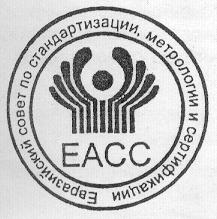 